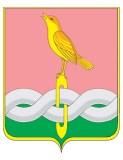 ПОСТАНОВЛЕНИЕАдминистрации  Собинского района20.02.2019                                                                                             	        № 135      В соответствии со статьей 179 Бюджетного кодекса Российской Федерации и руководствуясь статьей 34.2 Устава района,  администрация района  п о с т а н о в л я е т:Внести  изменения в приложение к  постановлению администрации района от 27.09.2018 № 836 «Об  утверждении муниципальной программы «Создание  новых мест в общеобразовательных организациях Собинского района в соответствии с прогнозируемой потребностью и современными условиями обучения» согласно приложению к настоящему постановлению.Признать утратившими силу постановления администрации райна:- от 04.12.2018 №1086 «О внесении изменений в постановление администрации района от 27.09.2018 № 836 «Об  утверждении муниципальной программы «Создание  новых мест в общеобразовательных организациях Собинского района в соответствии с прогнозируемой потребностью и современными условиями обучения»; - от 28.12.2018 №1188 «О внесении изменений в постановление администрации района от 27.09.2018 № 836 «Об  утверждении муниципальной программы «Создание  новых мест в общеобразовательных организациях Собинского района в соответствии с прогнозируемой потребностью и современными условиями обучения»;- от 30.01.2019 №66 «О внесении изменений в постановление администрации района от 27.09.2018 № 836 «Об  утверждении муниципальной программы «Создание  новых мест в общеобразовательных организациях Собинского района в соответствии с прогнозируемой потребностью и современными условиями обучения».3. Контроль за исполнением данного постановления возложить на  заместителя  главы администрации  по социальным вопросам. 4. Настоящее постановление вступает в силу со дня официального опубликования в газете «Доверие». Глава администрации                                                                     А.В.РазовПриложение постановленияадминистрации Собинского районаот    №       Изменения в  постановление администрации района от  27.09.2018  № 836 «Об утверждении муниципальной программы «Создание  новых мест в общеобразовательных организациях Собинского района в соответствии с прогнозируемой потребностью и современными условиями обучения» Внести следующие изменения в приложение №1 к постановлению администрации района от 27.09.2018 № 836 «Об утверждении муниципальной программы «Создание  новых мест в общеобразовательных организациях Собинского района в соответствии с прогнозируемой потребностью и современными условиями обучения» (далее – программа):        1.1.  Паспорт  программы      изложить в следующей редакции:1.2. В разделе 1 «Характеристика текущего состояния системы общего образования» абзацы 1 и 2 после таблицы «Прогноз изменения численности обучающихся (без обучающихся по программам дошкольного образования)» изложить в следующей редакции: «В  2016 - 2020 годах планируется создать 1000 новых мест в школах для обеспечения обучения в первую смену и для перевода обучающихся из аварийных зданий.В 2021 - 2023 годах планируется создать 500 новых мест в школах для обеспечения обучения в первую смену.».1.3.Целевые показатели (индикаторы) Программы изложить в редакции согласно приложению №1 к настоящим изменениям.1.4.Раздел 2 «Цель и задачи Программы, сроки и этапы ее реализации, а также целевые показатели (индикаторы) реализации Программы» изложить в следующей редакции: «Целью Программы является создание в районе новых мест в общеобразовательных организациях в соответствии с прогнозируемой потребностью и современными требованиями к условиям обучения.В ходе реализации Программы будут решены задачи по обеспечению односменного режима обучения в общеобразовательных организациях и переводу обучающихся в новые здания общеобразовательных организаций из аварийных зданий.Программа реализуется в 2 этапа:I этап - 2016 - 2020 годы;II этап - 2021 - 2023 годы.На I этапе предполагается к 2021 году перевести 1 - 4 классы на обучение в одну смену и удержать существующий односменный режим обучения, а также продолжить создание новых мест для перевода обучающихся из аварийных зданий школ.На II этапе к 2023 году планируется перевести 100% обучающихся аварийных зданий школ в новые и отремонтированные школы и обеспечить обучение в одну смену обучающихся 5 - 9 классов, удерживая существующий односменный режим обучения.».1.5. Мероприятия Программы изложить в редакции согласно приложению №2 к настоящим изменениям.1.6. В разделе 4 «Финансовое обеспечение Программы»  абзацы четвертый, пятый и шестой изложить в следующей редакции: «Общий объем финансирования Программы на 2016 - 2023 годы составит 1 524 246,4 тыс. рублей, в том числе за счет средств бюджета области – 1144 236,5тыс. рублей.Объем финансирования Программы на 2016 - 2020 годы составит 817 046,4 тыс.руб, в том числе за счет средств областного бюджета  514 236,5  тыс.  рублей.Объем финансирования Программы на 2021 - 2023 годы составит 707 200 тыс. рублей, в том числе за счет средств бюджета области – 630000 тыс. рублей.».1.7. Приложение №4 «Ресурсное обеспечение реализации муниципальной Программы на 2016-2023 годы» изложить в редакции согласно приложению №3  к настоящим изменениям.	      Приложение № 1ЦЕЛЕВЫЕ ПОКАЗАТЕЛИ (ИНДИКАТОРЫ) ПРОГРАММЫ НА 2016-2023 ГОДЫ ПО СОБИНСКОМУ РАЙОНУПриложение № 2Таблица №1Мероприятия Программы на 2016-2020 годыТаблица №2Мероприятия Программы на 2021-2023 годыПриложение № 3Ресурсное обеспечение реализации муниципальной Программы на 2016-2023 годыО внесении изменений в постановление администрации района от 27.09.2018 № 836 «Об  утверждении муниципальной программы «Создание  новых мест в общеобразовательных организациях Собинского района в соответствии с прогнозируемой потребностью и современными условиями обучения» Наименование Программы Создание  новых мест в общеобразовательных организациях Собинского района в соответствии с прогнозируемой потребностью и современными условиями обученияОтветственный исполнитель Программы –координатор ПрограммыУправление образования администрации Собинского районаСоисполнитель Программы МКУ «Управление жилищно-коммунального комплекса и строительства Собинского района»Цели Программы Обеспечить создание в районе новых мест в общеобразовательных организациях в соответствии с прогнозируемой потребностью и современными требованиями к условиям обучения.Задачи Программы Обеспечение односменного режима обучения в 1-11(12) классах общеобразовательных организаций, перевод учащихся в новые здания общеобразовательных организаций из зданий с износом 50 процентов и вышеЦелевые индикаторы и показатели Программы  - количество новых мест в муниципальных общеобразовательных организациях, в том числе введенных путем строительства  и реконструкции зданий школ;- количество новых мест в общеобразовательных организациях Собинского района, введенных путем реализации региональных программ в рамках софинансирования за счет средств федерального бюджета;- удельный вес численности обучающихся, занимающихся в первую  смену, в общей численности обучающихся  общеобразовательных организаций, в том числе по программам начального общего, основного общего, среднего общего образованияЭтапы и сроки реализации Программы 1 этап -2016 - 2020 годыII этап – 2021-2023 годыОбъемы ресурсов на реализацию муниципальной ПрограммыОбъем финансирования Программы в 2016-2023 годах составит  1 524 246,4 тыс. руб., в том числе:  за счет средств областного бюджета 1 144 236,5 тыс. руб.,  средств федерального бюджета 247 713,4 тыс.руб., средств  районного бюджета  132 296,5  тыс. руб.Объемы финансирования Программы в 2016-2020 годах составит   817 046,4 тыс.руб, в том числе за счет средств областного бюджета  514 236,5  тыс. руб. из них:2017 г. –  161 014,6 тыс. руб.;2018 г. –  336 669,1 тыс. руб.;2019 г. – 16 552,8 тыс. руб.За счет средств федерального бюджета 247 713,4 тыс.руб. из них:2018г.- 113786,3 тыс.руб.,2019г. – 133 927,1 тыс.руб.За счет средств  районного бюджета  55 096,5  тыс. руб.,  из них:2016 г. – 3 432,7  тыс. руб.;2017 г. –  18 092,9  тыс. руб.;2018 г. –  20 844,9 тыс. руб. 2019 г. –5 026 тыс. руб.;2020г. – 7 700 тыс.руб.Объемы финансирования Программы в 2021-2023 годах составит  707 200 тыс.руб, в том числе за счет средств областного бюджета  630 000  тыс. руб.  из них:2022 г. – 315 000  тыс. руб.;2023 г. – 315 000  тыс. руб.За счет средств  районного бюджета 77 200 тыс. руб.,  из них:2021 г. – 7 200  тыс. руб.;2022 г. – 35 000  тыс. руб.;2023 г. – 35 000  тыс. руб.Ожидаемые результаты реализации муниципальной Программы При реализации I этапа Программы (2016-2020 годы):- к 2021 году обучающиеся 1-4 классов  в муниципальных общеобразовательных организациях перейдут на обучение в одну смену;-будет удержан существующий односменный режим обучения.При реализации II этапа Программы (2021-2023 годы):- к  концу 2023 года в одну смену станут учиться обучающиеся 5-9 классов в муниципальных общеобразовательных организациях;-100 процентов обучающихся перейдут из зданий муниципальных общеобразовательных организаций с износом 50 процентов и выше в новые здания   общеобразовательных организаций (что обеспечит снижение показателей числа аварийных зданий и зданий, требующих капитального ремонта), будет удержан существующий односменный режим обучения.По итогам реализации Программы все обучающиеся в муниципальных  общеобразовательных организациях станут обучаться в одну смену;100 процентов обучающихся перейдут из зданий муниципальных общеобразовательных организаций с износом 50 процентов и выше в новые здания муниципальных общеобразовательных организаций.№п/пНаименование показателяед. изм.201620172018201920202021202220231.Количество новых мест в общеобразовательных организациях Собинского района ед.0000100000500в том числе введенных путем:1.1.Строительства и реконструкции  зданий школед.00001000005002.Количество новых мест в общеобразовательных организациях Собинского района, введенных путем реализации региональных программ в рамках софинансирования за счет средств федерального бюджетаед.000010000002.Удельный вес численности обучающихся, занимающихся в первую смену, в общей численности обучающихся общеобразовательных организаций%89,289,289,289,2969696100В том числе:2.1.Обучающихся по образовательным программам начального общего образования%88,788,788,788,71001001001002.2.Обучающихся по образовательным программам основного общего образования%88,788,788,788,792,392,392,31002.3.Обучающихся по образовательным программам среднего общего образования%100100100100100100100100№п/пНаименование мероприятияОбъем финансирования (тыс.руб)Объем финансирования (тыс.руб)Объем финансирования (тыс.руб)Объем финансирования (тыс.руб)Объем финансирования (тыс.руб)Объем финансирования (тыс.руб)ожидаемый результатПоказатели (индикаторы) Программы№п/пНаименование мероприятия2016-2020 годы -всегов том числев том числев том числев том числев том числеожидаемый результатПоказатели (индикаторы) Программы№п/пНаименование мероприятия2016-2020 годы -всего2016 год2017 год2018 год2019 год2020 годожидаемый результатПоказатели (индикаторы) Программы1.Строительство и реконструкция зданий школ817046,43432.7179107.5471300,3155505,97700к 2021 году 1-4 классы перейдут на обучение в одну смену и будет удержан существующий односменный режим обученияК 2021 году будет создано 1000 мест. Удельный вес численности обучающихся, занимающихся в одну смену, в общей численности обучающихся в общеобразовательных организациях составит 96%, в том числе обучающихся по программам начального образования – 100%, основного общего образования -92,3%, среднего общего образования -100%.в том числе:к 2021 году 1-4 классы перейдут на обучение в одну смену и будет удержан существующий односменный режим обученияК 2021 году будет создано 1000 мест. Удельный вес численности обучающихся, занимающихся в одну смену, в общей численности обучающихся в общеобразовательных организациях составит 96%, в том числе обучающихся по программам начального образования – 100%, основного общего образования -92,3%, среднего общего образования -100%.1.1.1Приобретение типового проекта для строительства ОО на 1000 мест606,5606.5к 2021 году 1-4 классы перейдут на обучение в одну смену и будет удержан существующий односменный режим обученияК 2021 году будет создано 1000 мест. Удельный вес численности обучающихся, занимающихся в одну смену, в общей численности обучающихся в общеобразовательных организациях составит 96%, в том числе обучающихся по программам начального образования – 100%, основного общего образования -92,3%, среднего общего образования -100%.1.1.2Проведение привязки объекта к местности и прохождение экспертизы13848,92826.2202.41094,320267700к 2021 году 1-4 классы перейдут на обучение в одну смену и будет удержан существующий односменный режим обученияК 2021 году будет создано 1000 мест. Удельный вес численности обучающихся, занимающихся в одну смену, в общей численности обучающихся в общеобразовательных организациях составит 96%, в том числе обучающихся по программам начального образования – 100%, основного общего образования -92,3%, среднего общего образования -100%.1.1.3Строительство общеобразовательной  школына 1000 мест по адресу: г.Собинка, ул.Гагарина, д.22647631,1178905,1468726к 2021 году 1-4 классы перейдут на обучение в одну смену и будет удержан существующий односменный режим обученияК 2021 году будет создано 1000 мест. Удельный вес численности обучающихся, занимающихся в одну смену, в общей численности обучающихся в общеобразовательных организациях составит 96%, в том числе обучающихся по программам начального образования – 100%, основного общего образования -92,3%, среднего общего образования -100%.1.1.4Оснащение общеобразовательной  школына 1000 мест по адресу: г.Собинка, ул.Гагарина, д.22151999,9151999,9к 2021 году 1-4 классы перейдут на обучение в одну смену и будет удержан существующий односменный режим обученияК 2021 году будет создано 1000 мест. Удельный вес численности обучающихся, занимающихся в одну смену, в общей численности обучающихся в общеобразовательных организациях составит 96%, в том числе обучающихся по программам начального образования – 100%, основного общего образования -92,3%, среднего общего образования -100%.1.1.5Переработка проекта для реконструкции здания бывшей школы №1 г.Лакинска296014801480№п/пНаименование мероприятияОбъем финансирования (тыс.руб)Объем финансирования (тыс.руб)Объем финансирования (тыс.руб)ожидаемый результатПоказатели (индикаторы) Программы№п/пНаименование мероприятия2021-2023 годы -всегов том числев том числев том числев том числеожидаемый результатПоказатели (индикаторы) Программы№п/пНаименование мероприятия2021-2023 годы -всего2021 год2021 год2022 год2023 годожидаемый результатПоказатели (индикаторы) Программы1.Реконструкция  здания школы71490072007200350000350000к концу 2023 года все классы  перейдут на обучение в одну смену и будет удержан существующий  режим обученияС 2021 по 2023 годы  будет создано 500 мест. Удельный вес численности обучающихся, занимающихся в одну смену, в общей численности обучающихся в общеобразовательных организациях составит 100%, в том числе обучающихся по программам начального образования – 100%, основного общего образования -100%, среднего общего образования -100%.в том числе:к концу 2023 года все классы  перейдут на обучение в одну смену и будет удержан существующий  режим обученияС 2021 по 2023 годы  будет создано 500 мест. Удельный вес численности обучающихся, занимающихся в одну смену, в общей численности обучающихся в общеобразовательных организациях составит 100%, в том числе обучающихся по программам начального образования – 100%, основного общего образования -100%, среднего общего образования -100%.1.1.1Проведение привязки объекта к местности и прохождение экспертизы1490072007200к концу 2023 года все классы  перейдут на обучение в одну смену и будет удержан существующий  режим обученияС 2021 по 2023 годы  будет создано 500 мест. Удельный вес численности обучающихся, занимающихся в одну смену, в общей численности обучающихся в общеобразовательных организациях составит 100%, в том числе обучающихся по программам начального образования – 100%, основного общего образования -100%, среднего общего образования -100%.1.1.2Реконструкция здания бывшей школы №1 г.Лакинска на 500 мест700000350000350000к концу 2023 года все классы  перейдут на обучение в одну смену и будет удержан существующий  режим обученияС 2021 по 2023 годы  будет создано 500 мест. Удельный вес численности обучающихся, занимающихся в одну смену, в общей численности обучающихся в общеобразовательных организациях составит 100%, в том числе обучающихся по программам начального образования – 100%, основного общего образования -100%, среднего общего образования -100%.СтатусНаименование муниципальной программы, подпрограммы муниципальной программы, основного мероприятияОтветственный исполнитель и соисполнители муниципальной программы, подпрограммы, основного мероприятия, главные распорядители средств районного бюджетаКод бюджетной классификацииКод бюджетной классификацииКод бюджетной классификацииКод бюджетной классификацииРасходы (тыс.рублей) по годам реализацииРасходы (тыс.рублей) по годам реализацииРасходы (тыс.рублей) по годам реализацииРасходы (тыс.рублей) по годам реализацииРасходы (тыс.рублей) по годам реализацииРасходы (тыс.рублей) по годам реализацииРасходы (тыс.рублей) по годам реализацииРасходы (тыс.рублей) по годам реализацииРасходы (тыс.рублей) по годам реализацииСтатусНаименование муниципальной программы, подпрограммы муниципальной программы, основного мероприятияОтветственный исполнитель и соисполнители муниципальной программы, подпрограммы, основного мероприятия, главные распорядители средств районного бюджетаГРБСРзПрЦСРВРвсего по муниципальной программе2016 год2017 год2018 год2019 год2020 год2021 год2022 год2023 годмуниципальная программа«Создание  новых мест в общеобразовательных организациях Собинского района в соответствии с прогнозируемой потребностью и современными условиями обучения на 2016-2023 годы»Всегохххх1524246,43432,7179107.5471300,3155505,977007200350000350000Управление образования администрации Собинского района, МКУ «Управление жилищно-коммунального комплекса и строительства Собинского района»хххх1524246,43432,7179107.5471300,3155505,977007200350000350000в том числе :муниципальный бюджет7030702190014112040094615,43432,7202,42574,33506770072003500035000муниципальный бюджет703070219001S112040034869,717890,516979,2муниципальный бюджетОстаток 2017 годаОстаток 2017 годаОстаток 2017 годаОстаток 2017 года7649,4муниципальный бюджет703070219001L52004001291,41291,4муниципальный бюджет7740702190Е15520040015201520Федеральный бюджет703070219001L5200400113786,3113786,3Федеральный бюджет7740702190Е155200400133927,1133927,1областной бюджет703070219001711204001113620,2161014,6322605,6315000315000областной бюджетОстаток 2017 годаОстаток 2017 годаОстаток 2017 годаОстаток 2017 года68844,7областной бюджет703070219001L520040014063,514063,5областной бюджет7740702190Е15520040016552,816552,8Основное мероприятиеВведение новых мест в общеобразовательных организациях Собинского района, в том числе путем строительства объектов инфраструктуры общего образованияВсегохххх1524246,43432,7179107.5471300,3155505,977007200350000350000в том числеПриобретение типового проекта для строительства ОО на 1000 местПриобретение типового проекта для строительства ОО на 1000 местПриобретение типового проекта для строительства ОО на 1000 местПриобретение типового проекта для строительства ОО на 1000 местПриобретение типового проекта для строительства ОО на 1000 местПриобретение типового проекта для строительства ОО на 1000 мест606,5606,5Проведение привязки объекта к местности, прохождение экспертизы, строительный контроль, авторский надзорПроведение привязки объекта к местности, прохождение экспертизы, строительный контроль, авторский надзорПроведение привязки объекта к местности, прохождение экспертизы, строительный контроль, авторский надзорПроведение привязки объекта к местности, прохождение экспертизы, строительный контроль, авторский надзорПроведение привязки объекта к местности, прохождение экспертизы, строительный контроль, авторский надзорПроведение привязки объекта к местности, прохождение экспертизы, строительный контроль, авторский надзор21048,92826,2202,41094,3202677007200Строительство общеобразовательной школы на 1000 мест по адресу: г.Собинка, ул.Гагарина, д.22Строительство общеобразовательной школы на 1000 мест по адресу: г.Собинка, ул.Гагарина, д.22Строительство общеобразовательной школы на 1000 мест по адресу: г.Собинка, ул.Гагарина, д.22Строительство общеобразовательной школы на 1000 мест по адресу: г.Собинка, ул.Гагарина, д.22Строительство общеобразовательной школы на 1000 мест по адресу: г.Собинка, ул.Гагарина, д.22Строительство общеобразовательной школы на 1000 мест по адресу: г.Собинка, ул.Гагарина, д.22647631,1178905,1468726Оснащение общеобразовательной школы на 1000 мест по адресу: г.Собинка, ул.Гагарина, д.22Оснащение общеобразовательной школы на 1000 мест по адресу: г.Собинка, ул.Гагарина, д.22Оснащение общеобразовательной школы на 1000 мест по адресу: г.Собинка, ул.Гагарина, д.22Оснащение общеобразовательной школы на 1000 мест по адресу: г.Собинка, ул.Гагарина, д.22Оснащение общеобразовательной школы на 1000 мест по адресу: г.Собинка, ул.Гагарина, д.22Оснащение общеобразовательной школы на 1000 мест по адресу: г.Собинка, ул.Гагарина, д.22151999,9151999,9Реконструкция здания бывшей школы №1 г.Лакинска на 500 местРеконструкция здания бывшей школы №1 г.Лакинска на 500 местРеконструкция здания бывшей школы №1 г.Лакинска на 500 местРеконструкция здания бывшей школы №1 г.Лакинска на 500 местРеконструкция здания бывшей школы №1 г.Лакинска на 500 местРеконструкция здания бывшей школы №1 г.Лакинска на 500 мест700000350000350000Переработка проекта для реконструкции здания бывшей школы №1 г.ЛакинскаПереработка проекта для реконструкции здания бывшей школы №1 г.ЛакинскаПереработка проекта для реконструкции здания бывшей школы №1 г.ЛакинскаПереработка проекта для реконструкции здания бывшей школы №1 г.ЛакинскаПереработка проекта для реконструкции здания бывшей школы №1 г.ЛакинскаПереработка проекта для реконструкции здания бывшей школы №1 г.Лакинска296014801480